Libin, le 22 avril 2020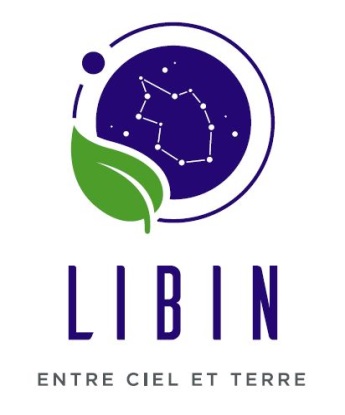 Concerne : Annulation des commémorations – mai 2020Agent traitant : Marie Malempré – 061/26.08.18– m.malempre@libin.beMadame, Monsieur, cher membre de nos associations patriotiques et portes drapeaux,En raison de la pandémie de coronavirus, les commémorations de la Victoire du 8 mai 1945, de la Horgne et du passage des Spahis à Anloy prévues les 9 et 10 mai prochain sont annulées. Aucun report n’est envisageable.Afin de rendre hommage à toutes les personnes qui ont payé de leur sang notre liberté, je vous invite à marquer un moment de recueillement chez vous le 8 mai à midi.Je reviendrai vers vous concernant les manifestations programmées en cours d’année en fonction des directives ministérielles que nous recevrons.Je vous prie de croire, Madame Monsieur, cher membre de nos associations patriotiques et portes drapeaux, en l’assurance de mes sentiments les meilleurs.L’Echevin du devoir de Mémoire, (PO) Marie MALEMPREEmployée administrative